VISIONHealthy and prosperous individuals, families and community achieving self-sufficiency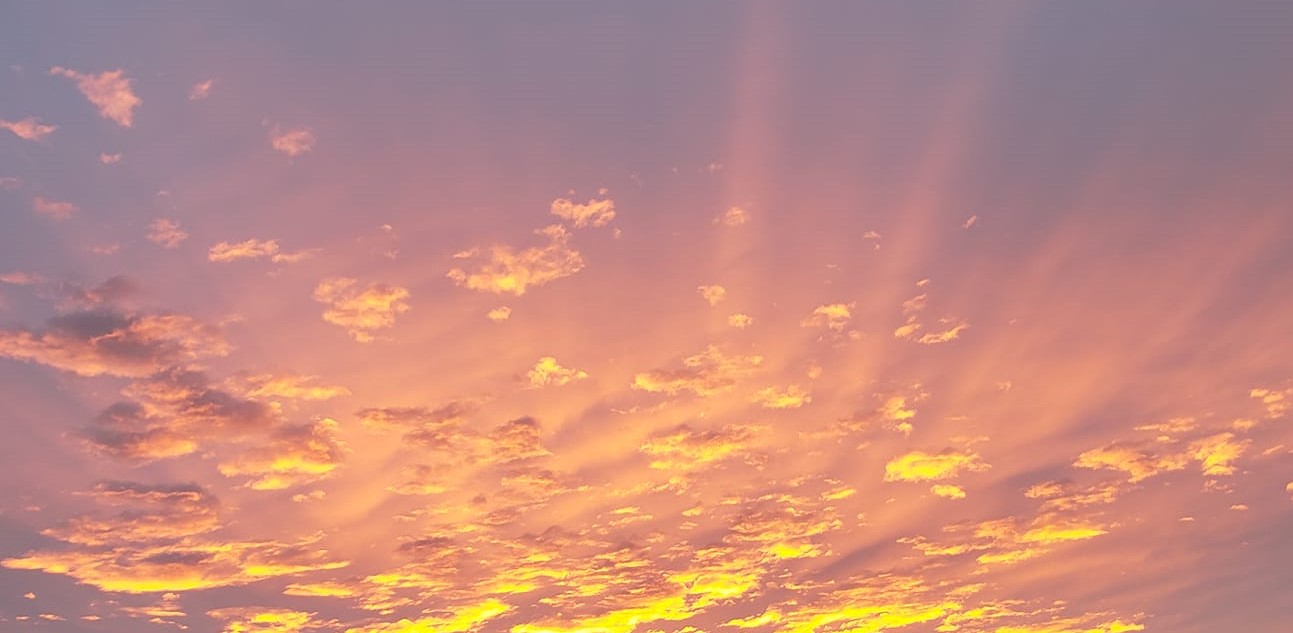 MISSION STATEMENTTo protect and implement Treaty #4 and #6 that will assist the Nation become self-sufficient, prosperous and improve members quality of life and preserve the culture, language and history.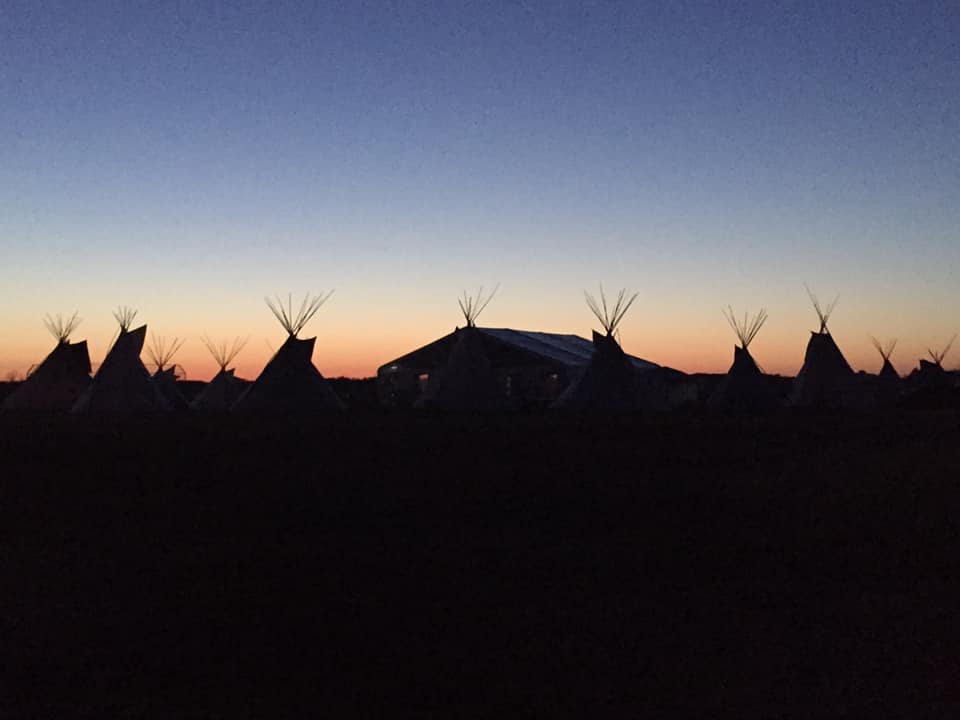 MGBHLMFN Nakoda Gathering 2019PROGRAM SERVICESMGBHLMFN Housing insists for Housing Tenants to reach out to the Housing Team for any needs and/or emergency’s which include plumbing, electrical and sewage backup. Make sure to come in and update your Housing Applications on an annual basis and to fill out your Maintenance Requests Forms. Have a great rest of 2019 and see you all in 2020!CMHC SECTION 95 HOUSINGMGBHLMFN Housing has successfully been approved for Section 95 housing.  We have 2 units for Phase 7 delivered.  We will continue to work towards accessing CMHC Housing.MGBHLMFN Housing Team:Councillor- Kyle StoneClarence “Frankie” MoosominArnold MoosominMosquito ConstructionOn Call Emergency Number:(306) 481-6121After Hours Emergencies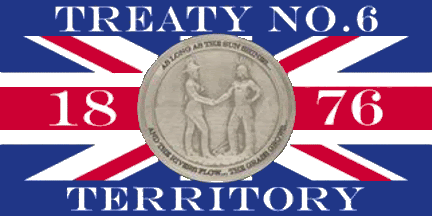 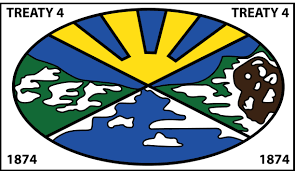 Reminder to bring in your Housing Applications, Maintenance Requests for furnace, plumbing and electrical. Call the office, Housing Staff are always available.